 РЕКОМЕНДАЦИИ СОЦИАЛЬНОГО ПЕДАГОГА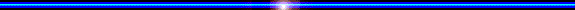 
                                   «КАК ИЗБЕЖАТЬ КОНФЛИКТА?» и  «КАК ПРАВИЛЬНО ЕГО РАЗРЕШИТЬ?» 

1. В возникшей конфликтной ситуации для поддержания определённого уровня самоуважения необходимо использовать приёмы продуктивного разрешения ситуации: говорить спокойно и тактично. 
2. Отмечать все случаи, когда вам по той или иной причине пришлось повысить голос или же с раздражением разговаривать с воспитанником. Установите мотивы и причину вашего такого поведения. Подумайте о том, что мирное разрешение конфликтной ситуации обеспечит корректность вашего поведения и ваш педагогический такт. «Озлобленность» всегда порождает лишь озлобленное отношение со стороны окружающих. 
3. Постарайтесь «подавлять» негативную ответную реакцию воспитанников и в какой-то мере «снять» их душевный дискомфорт. 
4. Вступая в общение с воспитанниками, старайтесь быть предельно дипломатичными, вести диалог на «равных». 
5. Учить воспитанников анализировать свои действия. 
6. Выразить своё недовольство ребёнком можно деликатными и эффективными, не вызывающими озлобления ребёнка способами. Например, необычной реакцией педагога на плохой поступок. Привлекательный, на первый взгляд, поступок становится нелепым и глупым, если педагог попросит ещё раз повторить его, не находя в нём ничего предосудительного. 
8. Лучшим словом, располагающим ребёнка к общению, является его собственное имя. Обращаясь к воспитаннику по имени, мы тем самым даём почувствовать, что он достоин уважения. 
9. Внимательно относитесь ко всем внешним проявлениям личности воспитанников. 
10. Учите ребят анализировать свои действия.                                                    СОВЕТЫ ПЕДАГОГИЧЕСКОГО ОБЩЕНИЯ С ПОДРОСТКАМИ 

* В повседневном общении с воспитанниками Вам часто приходится оперативно ставить и решать педагогические задачи. Для того чтобы в экстремальной ситуации выбрать правильный стиль общения, старайтесь развить в себе способность к педагогической импровизации. 
* Ваш успех в общении с воспитанниками во многом будет зависеть от того, насколько Вы умеете смотреть на вещи глазами самих ребят. 
* Если Вы хотите, чтобы беседа с ребёнком состоялась, старайтесь начать её с дружеского тона. 
* Чтобы Ваш диалог с воспитанником был плодотворным, старайтесь инициативу общения держать в своих руках. 
* При первом обращении с воспитанником никогда не старайтесь его критиковать, никогда не говорите плохо о его родителях и родственниках. 
* Если Вы хотите завоевать авторитет у воспитанника, проявляйте к нему в процессе воспитания искренний интерес. 
* Если Вы хотите убедить ребёнка, что он не прав, начинайте диалог с тех вопросов, мнения по которым совпадают. 
* Откажитесь от частого подчёркивания способностей одних и неуспехов других. 
* Откажитесь от прямого противопоставления ребят друг другу. 
* Не «пилите» и не ругайте при всём отряде. 
* Замечайте даже маленькие успехи ребёнка, но не подчёркивайте это как нечто неожиданное. 
* Чаще разговаривайте с замкнутыми и «неинтересными» ребятами, ведь положение воспитанников во многом подражательно, и когда они видят, как воспитатель о чём-то говорит с их одногруппником, и педагогу интересно, - они тоже начнут проявлять интерес к этому «неинтересному» ребёнку. 
* Всё, что происходит с ребятами, необходимо принимать всерьёз. 
* Определяйте мотивы поведения, выясняйте причины каждого отклонения. 
* Изучайте круг интересов, выясните, чем может быть интересен каждый воспитанник для других. 

